В связи с кадровыми изменениями, руководствуясь ст. ст. 26, 38 Устава города,ПОСТАНОВЛЯЮВнести в приложение 1 к постановлению администрации города от 29.08.2017 № 1119 «О создании межведомственной комиссии по оказанию содействия добровольному переселению в город Сосновоборск Красноярского края соотечественников, проживающих за рубежом» следующие изменения:1.1. строку «Колотилина Оксана Васильевна - руководитель управления планирования и экономического развития администрации города, заместитель председателя комиссии» заменить строкой «Малышева Елена Алексеевна - руководитель управления планирования и экономического развития администрации города, заместитель председателя комиссии»;1.2. строку «Малышева Елена Алексеевна - начальник отдела развития предпринимательства и труда управления планирования и экономического развития администрации города, секретарь комиссии» заменить строкой «Мансурова Гюзель Анверовна - начальник отдела развития предпринимательства и труда управления планирования и экономического развития администрации города, секретарь комиссии».Постановление вступает в силу со дня, следующего за днем его опубликования в городской газете «Рабочий» и подлежит размещению на официальном сайте администрации города в информационно-телекоммуникационной сети Интернет.Глава города                                                                                      А.С. Кудрявцев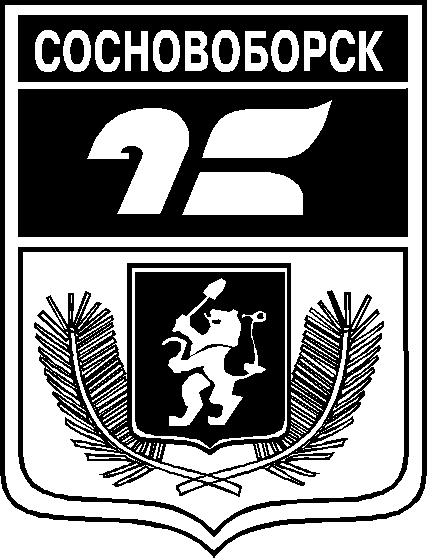 АДМИНИСТРАЦИЯ ГОРОДА СОСНОВОБОРСКАПОСТАНОВЛЕНИЕ02 марта 2021                                                                                                             № 295О внесении изменений в постановление администрации города Сосновоборска от 29.08.2017 № 1119 «О создании межведомственной комиссии по оказанию содействия добровольному переселению в город Сосновоборск Красноярского края соотечественников, проживающих за рубежом»